APPLICATION FOR VENDOR BOOTH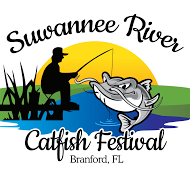 Honoring Our Veterans Since 2015April 9, 2022Branford, FloridaLIMITED SPACE AVAILABLE. PAYMENT AND APPLICATION MUST BE SUBMITTED TOGETHER. CHECKS MADE PAYABLE TO SUWANNEE RIVER CATFISH FESTIVAL OR SRCF. APPLICATION MUST BE RETURNED NO LATER THAN March 9, 2022. Please return this form to:P.O. Box 1310Branford, Fla. 32008THIS FESTIVAL RUNS RAIN OR SHINE. ABSOLUTELY NO REFUNDS.NAME OF DISPLAY: ___________________________________________________________OWNER/OPERATOR: __________________________________________________________ADDRESS: __________________________________________________________________Email: ________________________________________________________________________PREFERRED CONTACT NUMBER: ___________________________________________________________PLEASE LIST ITEMS TO BE SOLD: _________________________________________________________________________________________________________________________________________________________________________________________________________________________________________________________________________________________________________________________________________________________________________________________________________________________________________________________________________________________________________________________________“LIMITED” ELECTRICITY AVAILABLE.ELECTRIC HOOK UP (   ) YES (   ) NOOutlets limited to one:  110 Hook UpSmall, quiet running generators will be allowed at the discretion of the SRCF Staff. **You will be responsible for the disposal of all grease. **Liability Insurance is required! Should your application be accepted you will be required to provide a copy of your insurance policy and licenses! Please check one:(See Notes Below for more Information)
Food trailer vendor space dimensions: 8’ X 18’.FEE: $125.00 (ONE HUNDRED TWENTY-FIVE DOLLARS)Electric $25.00 per day. 110 amps only.Non-Trailer Food vendor space dimensions: 12’ X 12’ Tent required. FEE: $75.00 (SEVENTY-FIVE DOLLARS)Electric $25.00 per day. 110 amps only.Arts & Crafts space dimensions: 12’ X 12’ Tent required. FEE: $50.00 (FIFTY DOLLARS)Electric $25.00 per day. 110 amps only.General Use space dimensions: 10’ X 10’ Tent required.FEE: $35.00 (THIRTY-FIVE DOLLARS)No electric.School Clubs space dimensions: 10’ X 10’ Tent required.FEE: $25.00 (TWENTY FIVE DOLLARS)No electric.Menu options are open, please email your menu that you may have to suwanneerivercatfishfestival15@gmail.comNotes: Food trailer vendor applications must be accompanied by:Actual and Accurate outside dimensions of trailerPhotos of Exterior of trailer from all four sidesSide from which food will be served from your trailer. i.e.; Driver side, passenger side, Front, Rear.Copy of your menuRead and sign the agreement below.RULES AND REGULATIONSSUWANNEE RIVER CATFISH FESTIVAL 2022:1. Vendors must be set up no later than 8:00 am Saturday morning. Vendors may not break down display until after 4:00 pm Saturday afternoon. VENDORS MUST REMAIN FOR THE FULL DURATION OF THE FESTIVAL OR PAY A NONREFUNDABLE $50 FEE, UNLESS THERE IS PROOF OF EMERGENCY.2. Vendors must keep all items inside their designated areas, including tables and chairs.3. We have limited spaces that offer electric. Electric must be approved and scheduled in advance.4. We do not provide parking for exhibitors. You may not park your vehicle within the festival perimeter. If this happens your vehicle will be towed at the owner’s expense.5. Overnight camping will not be allowed in any vendor spaces.6. Tents are optional; however, we do not accept make shift tents or umbrellas. 7. We will not tolerate obscene, vile or degrading material being displayed at this festival.8. You may not bring drugs or weapons of any kind, yet knives are allowed to be sold9. Do not make threats to staff, vendors or customers.10. Booths must remain operational until 4:00 pm on Saturday.11. Do not set-up your display until you have received your assigned booth space. Booth numbers will be given out once you have checked in at the Festival Tent located at the entrance to the Greenway in front of the Branford Shrine Club.12. Participation in this festival is by invitation only. This festival will accept a limited number of displays. The Suwannee River Catfish Festival staff reserves the right to remove any exhibitor who does not comply with festival rules, whose display is not in good taste. Refunds will not be made under such circumstances.13. All booth spaces must be paid for prior to receiving your assigned booth number. 14. There will be no refunds made due to weather, crowds, or dissatisfaction of booth placement.15. Your booth number was assigned prior to your arrival. You will not be given the booth number before Friday. You may set up Friday, April 8, after 5:00 P.M. Please do not ask to change location. It is not possible.16. All food vendors are required to honor all food vouchers presented by the Suwannee River Catfish Festival Staff.Thank you for participating in this year’s Suwannee River Catfish Festival. We are so glad to have you! I understand and agree to abide by the rules of the 2022 Suwannee River Catfish Festival. I agree to hold the city of Branford and the staff or the organization of the Suwannee River Catfish Festival and Suwannee County harmless against loss, damage or liability of any kind whatsoever. Date: ______/______/___________Name: ________________________________________________________Signature: ____________________________________________________LIMITED SPACE AVAILABLE. APPLICATIONS MUST BE TURNED IN NO LATER THAN March 9,  2022. ----------------------SRCF STAFF USE ONLY------------------( ) ACCEPTED ( ) REJECTEDREASON: _________________________________________________Booth size and usage: ______________________________________Electric needed: ( ) Yes ( ) No          Generator: Type___________ Approved: _____FLORIDA SALES TAX NUMBER: _______________________________Fee paid: $_________          Electric fee: $______          Total paid: $__________